		Partner Group evidence log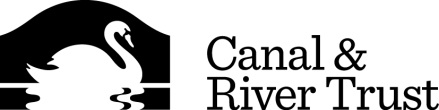 Group NameGroup Contact CRT Contact Date1 BackgroundSuggested ActionWhat activities are planned on CRT land or working with CRT?What similar activity does the organisation undertake?Is the group or organisation currently undertaking activity managed by CRT?If so detail site observations:2 Safety SystemsDoes the organisation have a H&S Policy, attached a copy for referenceDoes the policy identify roles and responsibilities?Does the policy commit to placing H&S as a prime responsibility of line management throughout the organisation? Does the policy commit to providing adequate resources for H&S?What are there arrangements in place for managing health issues such as HAVS and Noise where powered tools/equipment is part of the work activity proposed?What are there arrangements in place for managing substances hazardous to both people and the environment?How are accidents reported and investigated? How are near misses reported and actioned?3 Risk AssessmentDoes the organisation have people experienced in carrying out risk assessment?Are adequate control measures identified?Are the control measures suitably communicated either in writing or face to face, dependant on the situation?4 EmergencyWhat emergency systems are in place? Inc emergency contact system for volunteersWhat are the first aid arrangements?5 Environment & HeritageDoes the organisation have an Environmental Policy?How are environmental factors considered when planning activities?How are Heritage factors considered when planning an activity6 EquipmentDoes the organisation own tools or equipment that will be used? Does the organisation have in place suitable arrangements maintaining and storing tools and equipment and hazardous substances? Does the organisation provide PPE? Is it fit for purpose? How is it checked and maintained?7 OrganisationHas the organisation got a structure capable of managing the activities planned?Does the organisation have access to sufficient knowledge, skills and experience to manage and supervise its activities safely?On the ground how will volunteers be managed? Does the group have a designated group leader?How are group leaders trained or selected? Are staff/volunteer training records available? 8 CommunicationWhat Induction system is in place for new volunteers?Are pre-work briefings carried out? Do volunteers get the necessary information and instructions to carry out the activities safely and successfully?  OutcomesComplete the traffic light sheet using information from this for to inform the green amber and red tasks. Training or support agreed 